KINNITATUDdirektori 31. august 2022. akäskkirjaga nr 1-1/23Lisa 1NÕUSOLEK ISIKUANDMETE TÖÖTLEMISEKSLapse nimi 		                                                                                                                    isikukood  	Isikuandmete kaitset reguleerivate õigusaktide tähenduses on isikuandmete vastutav töötlejaTammiste Lasteaed-Algkool registrikoodiga 77001406 (edaspidi nimetatud asutus). Aadress:  Kellukese tee 5, Tammiste küla, Tori vald, Pärnumaa 85009;e-post: info@tammistekool.ee; telefon: +372 53058380.Annan asutusele nõusoleku töödelda oma lapse järgmisi isikuandmeid järgmistel eesmärkidel (nõusoleku andmiseks tehke ruutu märge, küsimuste korral pöörduge enne allkirjastamist lasteaia andmekaitse kontaktisiku poole):  nimi ja sünniaeg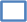 Avalikustamise eesmärk on jagada teavet asutuse tegevuse kohta (nt huviringides, võistlustel osalemine vms) ning tunnustada last tubli saavutuse eest (nt võistlusel auhinnalise kohasaamine);  lapse tulemused ja saavutused (loometöö, spordivõistlused jms)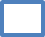 Avalikustamise eesmärk on tunnustada heade saavutuste eest ja kajastada lasteaiarühma/klassi tegevust (näitusel, konkursil osalemine, ajakirjanduses ja muudes sotsiaalmeediakanalites jms);  foto, audio- ja videosalvestisedPildistamise, foto salvestamise, asutuse fotopangas hoidmise ja avalikustamise eesmärk on jagada teavet asutuse tegevuse kohta ning tunnustada last tubli saavutuse eest (nt säilitamine ajaloolis-kultuurilisel eesmärgil, avaldamine ajakirjanduses, muudes sotsiaalmeediakanalites, asutuse veebilehel jne).  Annan nõusoleku ülalnimetatud andmeid avalikustada rühma/klassi Facebooki-grupis (piiratud juurdepääsuga grupp: rühma/klassi lapsevanemad ja asutuse töötajad) kajastamaks rühma/klassi igapäevategevusi. Annan nõusoleku ülalnimetatud andmeid avalikustada asutuse kodulehel www.tammistekool.ee, asutuse  ning Tori valla raamatukogu sotsiaalmeedia gruppides, kajastamaks asutuse tegevusi ja ettevõtmisi.Isikuandmete töötlemise õiguslik alus ja andmesubjekti õigusedIsikuandmete töötlemise õiguslik alusAsutuse poolt isikuandmete töötlemise aluseks on avalikes huvides ülesande täitmine,  juriidiline kohustus, eluliste huvide kaitse või leping. Muude isikuandmete töötlemise õiguslik alus on lapsevanema nõusolek.Lapsevanema õigused nõusoleku osasLapsevanemal on õigus saada asutuselt teavet kõigi isikuandmete kohta, mida asutus tema või esindatava lapse kohta nõusoleku alusel töötleb.Asutus parandab ebaõiged isikuandmed või kustutab sellekohase aluse olemasolu korral isikuandmed lapsevanema taotluse alusel. Taotlus palun esitada asutuse andmekaitse kontaktisiku Oksana Laanemetsa meilile oksana@tammistekool.ee. Lapsevanemal on õigus igal ajal nõusolek tagasi võtta. Nõusoleku tagasivõtmiseks palun esitada asutuse andmekaitse kontaktisikule avaldus, kus on välja toodud, milliste isikuandmete töötlemiseks antud nõusolek tagasi võetakse.Andmete edastamineAsutus edastab nõusoleku alusel töödeldavaid isikuandmeid kolmandale isikule ainult õigusaktides ja nõusolekus sätestatud juhtudel.Andmete säilitamineNõusoleku alusel töödeldavad andmed säilitatakse kuni nõusoleku tagasivõtmiseni. Nõusoleku tagasivõtmine ei mõjuta enne tagasivõtmist toimunud andmete töötlemise seaduslikkust.Andmete turvalisuse tagamineLapse isikuandmed on kättesaadavad üksnes neile asutuse töötajatele, kellel on neid vaja lapse elu, tervise ja heaolu tagamiseks.Isikuandmete töötlemise osas tekkivate küsimuste korral on lapsevanemal võimalik  pöörduda asutuse andmekaitse kontaktisiku poole (märgitud punktis 2).Kui lapsevanem leiab, et andmete töötlemisel on rikutud tema või lapse õigusi, on tal õigus pöörduda oma õiguste kaitseks Andmekaitse Inspektsiooni (https://www.aki.ee/) või halduskohtusse.Lasteaia andmekaitsetingimustega saab tutvuda lasteaia veebilehel.Kinnitan isikuandmete tingimustega tutvumist:/kuupäev/	/nimi/	/allkiri/